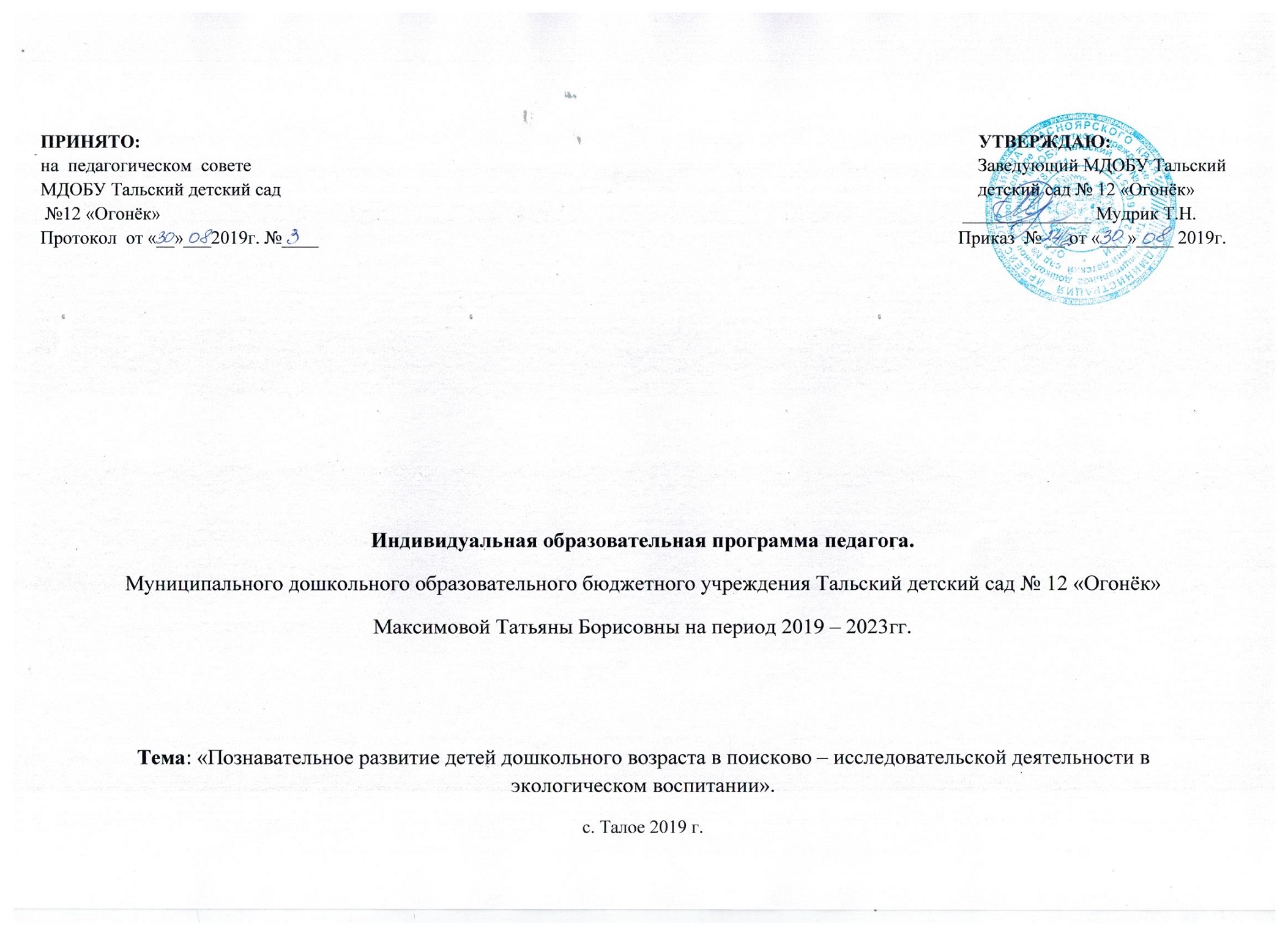 Пояснительная записка.  Программа по самообразованиюразработана в соответствии спедагогическими запросами, выявленными в процессе работы с детьми дошкольного возраста.Программа ориентирована на овладение основными профессиональными компетенциями.Данные компетенции реализуется с помощью:развития представлений о своих возможностях;освоения теоретической практической базы решения проблемы на основе изучения форм и методов работы, применяемых в профессиональной деятельности;расширения собственного образовательного пространства.Профессиональное самообразование планирую осуществлять в индивидуальных и групповых организационных формах с привлечением разнообразных средств образования: учебных и методических текстов, наглядных пособий, информационно-коммуникационных технологий.Актуальность выбранной темы.Анализ результатов самоанализа своей педагогической деятельности в соответствии с требованиями ФГОС ДО позволили выявитьдефициты и проблемы развития профессиональных компетентностей:Недостаточность теоретических знаний об особенностях развития познавательной деятельности у детей дошкольного возраста.Недостаточность знаний и умений для организации исследовательской деятельности воспитанников в процессе их взаимодействия с окружающим природным миром.В связи с этим, основными направлениями профессионального самообразования были выбраны: - формирование необходимых профессиональных знаний особенностей становления и развития познавательной деятельности у дошкольников;- формирование необходимых профессиональныхумений по организации поисково - исследовательской деятельности детей.В процессе взаимодействия с воспитанниками в центре внимания педагога должна быть ориентация образовательного процесса на познавательные возможности дошкольников и их реализацию. Необходимо так организовать познавательно-исследовательскую деятельность с ребёнком, чтобы она быланаправлена на формирование познавательного интереса, самостоятельности и инициативности.Именно поэтому для познавательного развития дошкольников я использую следующие формы взаимодействия:- вовлекаю детей в различные видыпоисково - исследовательской деятельности;- предлагаю дидактические игры, проблемные ситуации, развивающие упражнения;- применяю такие методы обучения, которые направлены на обогащение творческого воображения, мышления, памяти и развитие речи.  Цель и задачи Программы.Цель: Повышение уровня компетентности и профессионализма по вопросам познавательного развития детей дошкольного возраста в процессе поисково - исследовательской деятельности в экологическом воспитании.Задачи:Изучить психолого-педагогические особенности и специфику познавательного развития у  детей дошкольного возраста. Изучить технологию проведения поисково - исследовательской деятельности с дошкольниками.Совершенствовать методику педагогического сопровождения дошкольников в процессе их познавательного развития.Разработать учебно- методический материал по данной теме: дидактический, иллюстративный и информационный.Создать условия для проведения поисково - исследовательской деятельности с детьми, предусматривающие методическое обеспечение, психолого-педагогическое обеспечение, организацию развивающей предметно-пространственной среды.Передавать накопленный педагогический опыт среди коллег на муниципальном, региональном уровне.Программа деятельности по реализации образовательных задач.Список методической литературы:Веракса Н.Е., Веракса А.Н. Познавательное развитие в дошкольном детстве. Учебное пособие. - М.: Мозаика-Синтез, 2012.Веракса Н.Е., Галимов О.П. Познавательно-исследовательская деятельность дошкольников - для работы с детьми 4-7 лет. - М.: Мозаика-Синтез, 2012.Губанова Н. Развитие игровой деятельности. – М: Мозаика-Синтез, 2012.Давидчук А.Н. Познавательное развитие дошкольников в игре. Методическое пособие. ФГОС ДО. - М.:Иванова А.И. Организация детской исследовательской деятельности. – М.: Сфера 2017.5. Иванова А.И., Умарская Н.В. Мир, в котором я живу. Программа по познавательно-исследовательскому развитию дошкольников. – М.: Сфера, 2017.6.Павлова Л.Ю.Сборник дидактических игр по ознакомлению с окружающим миром (4-7 лет). Методическое пособие. – М.: Мозаика-Синтез, 2011.Компетентность2019-2020гг.2020-2021гг.2021-2022гг.2022-2023гг.Изучение научной методической литературы.-Веракса Н.Е., Галимов О.П. «Познавательно-исследовательская деятельность дошкольников» - для работы с детьми 4-7 лет. - М.: Мозаика-Синтез, 2012;-Рыжова Н.А. «Исследования природы в детском саду».- Иванова А.И. «Организация детской исследовательской деятельности». – М.: Сфера 2017;- Бутылкина Л.Ю., Баракова И.М., Дучко А.Н. «Познавательное развитие детей дошкольного возраста (3-7 лет)». ФГОС. – СПб.: Детство-Пресс, 2017- Кулюткин Ю.Н., Сухобская Г.С. «Мотивация познавательной деятельности». СПб.: Питер, 2016;Москаленко В.В., Крылова Н.И. «Опытно-экспериментальная деятельность». Программа развития, проектная технология (из опыта работы). – Волгоград: Учитель, 2009;- Батова И.С. «Познавательно-исследовательская деятельность детей. Опыты и эксперименты с веществами». – Волгоград, Учитель, 2016;- Одинцова Л.И., Пахотников С.В., Ординарцева Е.В. «Экспериментальная деятельность в ДОУ». – М.: Сфера, 2013; Разработка программно – методического обеспечения образовательного процесса.Разработать дидактические игры, картотеку опытов, игровые упражнения.- Павлова Л.Ю. «Сборник дидактических игр по ознакомлению с окружающим миром (4-7 лет)».Методическое пособие. – М.: Мозаика-Синтез, 2011;Разработать дидактические игры, картотеку опытов, сенсорные игры.-Бабаева Т., Кларина Л. «Развитие познавательно-исследовательских умений у старших дошкольников». – СПб: Детство-Пресс, 2012;Разработать дидактические игры, картотеку опытов, сенсорные игры.-Четвертаков К.В. «Играем вместе. Развивающие игры для малышей и их родителей». – М.: Сфера, 2015.Разработать дидактические игры, картотеку опытов, игровые упражнения.Давидчук А.Н. «Познавательное развитие дошкольников в игре». Методическое пособие. ФГОС ДО. - М.: Сфера, 2011;